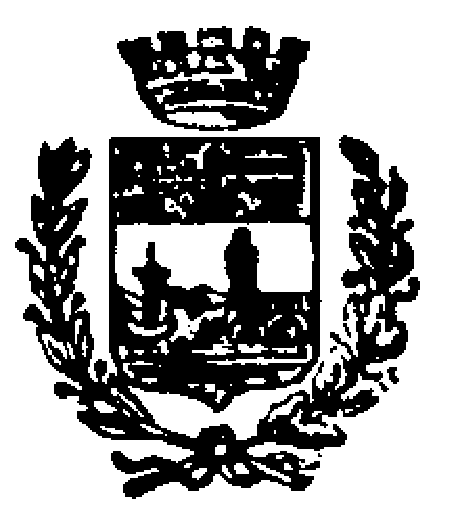 COMUNE DI BOMPORTOPROVINCIA DI MODENAIl/La Sottoscritto/a__________________________________________________________Nato/a a ___________________________________________________________________Residente in ______________________________________________________________	INFORMATO/A:	Che l'art. 116, del Nuovo Codice della Strada e gli artt. 247 e 252 Regolamento di Esecuzione e di Attuazione del Nuovo Codice della Strada consentono di adempiere all'obbligo della variazione di indirizzo sulla patente di guida, sulla carta di circolazione degli autoveicoli e dei motoveicoli nonchè sui contrassegni di identificazione dei ciclomotori, contestualmente alla presentazione della relativa dichiarazione anagrafica.	DICHIARA:	Che non intende avvalersi della procedura prevista dagli artt. 116, 247 e 252 sopra specificati, esonerando l'Ufficiale di Anagrafe da ogni responsabilità al riguardo.	Di non essere titolare di patente di guida.	Di non essere proprietario o locatario o usufruttuario di autoveicoli, motoveicoli, rimorchi o ciclomotori.	In Fede	Visto: L'Impiegato Addetto	BOMPORTO, li 